Кукольный театр по мотивам русской народной сказки «Маша и медведь» в старшей группе «Радуга».Тема недели: Неделя театра.Тема кукольного театра всегда близка, понятна и доступна детям.  Дети очень любят сказки, загадки, пословицы и потешки.Цель: вызвать у детей интерес к русскому народному творчеству, эмоциональный отклик.Интегрированы следующие образовательные области: социализация, коммуникация, художественная литература. Задачи поставлены в соответствии с темой образовательной деятельности и старшим возрастом детей:- Развивать интерес к театрализованной игре путем активного вовлечения детей в театрализованное представление – кукольный театр;- Развивать умение участвовать в диалоге, заучивать роли, использовать в речи фольклор (пословицы, загадки);- Закреплять названия русских народных сказок.Оборудование: Напольная ширма для кукольного театра в рост ребенка, набор перчаточных кукол для сказки «Маша и медведь», Сценарий спектакля русской народной сказки «Маша и медведь».Ведущий и кукловоды – дети, суфлер – воспитатель.Продолжительность спектакля 25 минут. В постановке участвуют 7 актеров.Зрители: Родители и дети группы.По окончании спектакля работа со зрителями:- отгадывание загадок;-  продолжи пословицу:Кто много читает – тот  много знает;Любишь кататься – люби и саночки возить;Без труда не выловишь и рыбку из пруда;Терпение и труд все перетрут;Делу время – потехе час;Как аукнется так и откликнется;Воспитатель говорит о мудрости русских  пословиц.Наша фотогалерея: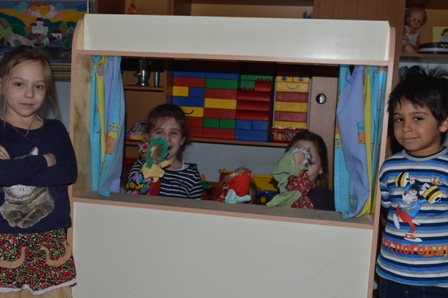 Ведущие: Катя и Дени, кукловоды: Василиса и Ксюша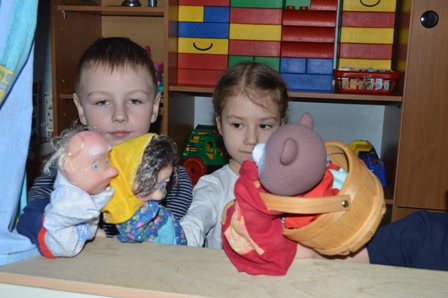 Кукловоды: Ксюша и Егор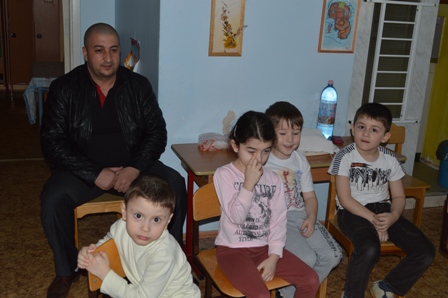 Наши зрители- дети и родителиАфиша спектакля руками ребят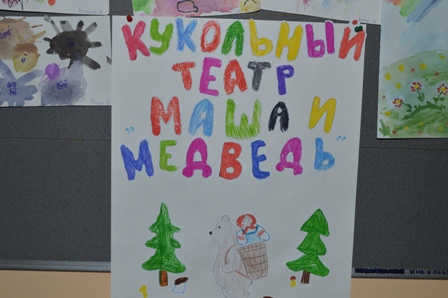 Театральный уголок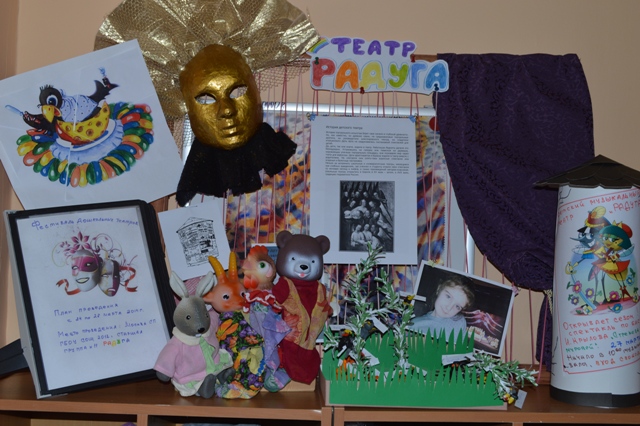 Творческий коллектив группы «Радуга»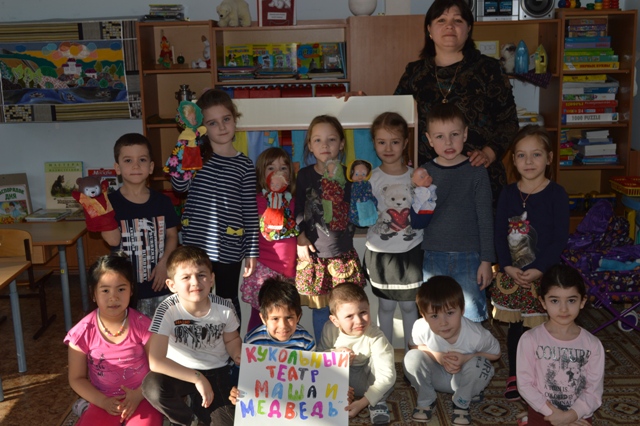 